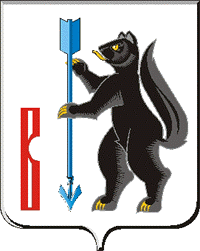 ГЛАВА ГОРОДСКОГО ОКРУГА ВЕРХОТУРСКИЙП О С Т А Н О В Л Е Н И Еот «19» сентября 2014г. №67г. Верхотурье  О проведении публичных слушаний по проекту решения «О внесении изменений в Устав городского округа Верхотурский»       Руководствуясь статьей 28 Федерального закона от 06.10. . № 131-ФЗ «Об общих принципах организации местного самоуправления в Российской Федерации», на основании «Положения о порядке организации и проведения публичных слушаний в городском округе Верхотурский» (утвержденного решением Думы городского округа Верхотурский от 20.06.2012г. №38 «Об утверждении Положения «О порядке организации и проведения публичных слушаний в городском округе Верхотурский»), руководствуясь статьей 25 Устава городского округа Верхотурский       ПОСТАНОВЛЯЮ:      1. Провести «24» октября  2014 года с 17.30 часов в помещении МУК «Досуговый центр» (адрес: г. Верхотурье, ул. Советская, 1) публичные слушания по проекту решения «О внесении изменений в Устав городского округа Верхотурский». Заявки на участие в публичных слушаниях, предложения и рекомендации по проекту решения «О внесении изменений в Устав городского округа Верхотурский» подаются в организационно-правовой отдел Думы городского округа Верхотурский (здание администрации 2-ой этаж).       2. Для подготовки и проведения публичных слушаний создать комиссию в следующем составе:Лиханов А.Г. – председатель Думы городского округа Верхотурский;Полтавский С.Н. – заместитель председателя Думы городского округа Верхотурский;Екимова С.А. – председатель постоянной комиссии по регламенту и местному самоуправлению Думы городского округа Верхотурский;Ковалева Е.А. – член постоянной комиссии по регламенту и местному самоуправлению Думы городского округа Верхотурский;Лумпова А.В. – и.о. начальника организационно-правового отдела Думы городского округа Верхотурский.      3. Опубликовать проект решения «О внесении изменений в Устав городского округа Верхотурский» и  объявление о проведении публичных слушаний по проекту решения «О внесении изменений в Устав городского округа Верхотурский» в информационном бюллетене  «Верхотурская неделя» (прилагается).      4. Настоящее Постановление опубликовать в информационном бюллетене «Верхотурская неделя».      5. Контроль за выполнением настоящего постановления оставляю за собой.                 Главагородского округа Верхотурский                                                  А.Г. ЛихановОбъявление      24 октября 2014 года с  17.30 часов в помещении МУК «Досуговый центр» (адрес: г. Верхотурье, ул. Советская, 1) состоятся публичные слушанья по проекту решения «О внесении изменений в Устав городского округа Верхотурский». Заявки на участие в публичных слушаниях предложения и рекомендации по проекту решения «О внесении изменений в Устав городского округа Верхотурский» подаются в организационно-правовой отдел Думы городского округа Верхотурский (здание администрации 2-ой этаж, тел. (34389)22694). 